Борисенкова Марина Юрьевна МКОУ Городокская СОШ №2, с.Городок Минусинского района Красноярского края Учитель физикиПлан конспект урока по физике для детей общеобразовательного класса и детей включенных в данный класс. (Инклюзия)- 7 класс, - количество учащихся  каждого класса – 17 человек общеобразовательный, 3 человека коррекционный- место данного урока в системе уроков. Какой урок по счету по данной теме? 24 урок в общеобразовательном классе, 12 в коррекционном;       - тип урока - комбинированный;Используемая литература:Пёрышкин А. В. Физика. Учебник для 7 класса. «Физика в твоей жизни»: 9-10 кл.: пособие для учащихся спец. (коррекц.) образоват. учреждений VIII вида / В.В. Жумаев, Б.Б. Горскин. – М,: Просвещение.Интернет-ресурсы: картинки и рисунки для карточек. Дидактический материал по физике для 7 класса. Автор Кирик Л.А.-2006 г.Постановка целей и задач урокаЦели урока: 1. Образовательные:Обеспечивать формирование целостной системы ведущих знаний по данной теме.Продолжить формирование умения характеризовать физические явления.Организовать деятельность учащихся по первичному закреплению понятий данной темы.2. Развивающие:Развивать познавательный интерес учащихся, критическое мышление.Развивать умения анализировать, сопоставлять, выделять главное.Развивать рефлексивную культуру.3. Воспитательные:Воспитывать уважение к науке.Воспитывать чувства взаимопонимания и взаимопомощи в процессе выполнения фронтальных заданийЦели урока:  Образовательные: изучить устройство, типы и применение механических передач, расширять словарный запас через работу с новыми словамиРазвивающие: развитие мышления (операция сравнения) через  определение достоинств и недостатков различных типов передач, развивать устойчивость и концентрацию произвольного внимания через использование различных заданий практической направленности, развитие речи через составление предложений по картинкамВоспитательные:  воспитание культуры поведения, через взаимоотношения друг с другом в группе, воспитание  культуры обращения с техническими устройствами при работе с простыми механизмами и механическими передачамиОборудование: листы бумаги, шары, динамометр, набор грузов, постоянный манит, компьютерная презентацияОборудование: модель ДВС (зубчатая передача), швейная машинка, сверлильный станок (в кабинетах трудового обучения), велосипед, картинки с видами передачРезультат: умеет применять формулу силы тяжести при решении задач;умеет приводить примеры на действие силы тяжести и силы всемирного тяготения знает понятия силы, силы тяжести, силы всемирного тяготения;Объясняет, для чего используется механическая передача.Знает и объясняет устройство различных типов механических передач Знает, где применяются различные типы механических передач в техникеЭтап урокаВремяОбщеобразовательный классКоррекционный класс17 человек3 человекаТема урока: Сила. Явление тяготения. Сила тяжести.Тема урока: Какие бывают виды механических передач?Мобилизующий этап. Основная цель данного этапа: организация учащихся на учебную деятельность.2 минНачинаем урок физики (Цель: организация учащихся на учебную деятельность)Начинаем урок физикиМобилизующий этап.Изучение нового материала10 минБеседа. (Ответы на вопросы дают учащиеся в ходе беседы с учащимися) При каком условии тележка может изменить свою скорость? Приведите примеры изменения скорости другими телами (движущимися). Тело изменяет свою скорость под действием…Вводим понятие силы. Сила - физическая величина, характеризующая меру взаимодействия тел. Сила – причина изменения скорости тела. Обозначение силы, единицы измерения.Практическая (самостоятельная) работа. Приложение 1. Задание: по рисунку определить вид простого механизма и его применение на практике (карточки). Вместо карточек можно использовать реальные объекты: ножницы, плоскогубцы, кусачки, гвоздодер, болт, шуруп, винт от мясорубки, модель электродвигателя (блок), набор лабораторных блоков, зубило. В этом случае вместо записей на карточках тела можно разложить по коробкам с надписями названий простых механизмов на них.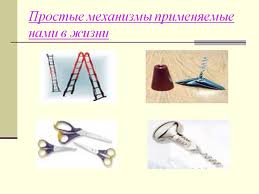 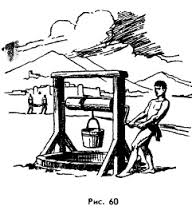 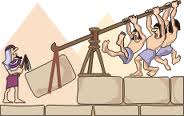 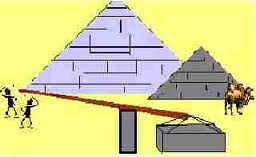 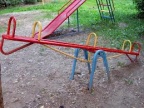 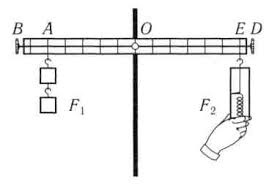 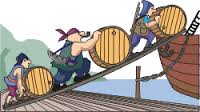 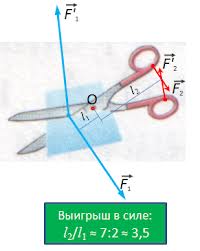 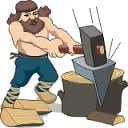 Инструкция:Разложите перед собой все картинки (физические тела, инструменты). Рассмотрите их.Распределите картинки (тела) по группам простых механизмов: рычаг, блок, наклонная плоскость, клин.Напиши под картинкой, какой вид простого механизма изображен на ней.Напиши, в каких устройствах применяются данные простые механизмы?Проверка знаний, умений, навыковИзучение нового материала (самостоятельно)14 минСамостоятельная работа по параграфу «Явление тяготения. Сила тяжести» в ходе, которой обучающиеся должны ответить на предложенные вопросы. Ответы фиксируют в тетради для последующего предъявления в классе. (В скобкаж возможный вариант ответа)Приведите примеры проявления закона всемирного тяготения. (Луна вращается вокруг Земли; планеты солнечной системы вращаются вокруг Солнца). Как вы считаете, Луна притягивает Землю? Докажите. (Приливы и отливы на Земле – следствие притяжения Луны)Дайте определение силы тяжести.В чем проявляется закон всемирного тяготения?Как можно рассчитать силу тяжести любого тела?А если два одинаковых тела находятся на одной географической широте, может ли на них действовать разная сила тяжести? (Да, если одно тело находится на равнине, а другое - на вершине горы.) Сделайте вывод, от чего же зависит сила тяжести? (От расстояния между центром Земли и телом на её поверхности).Рассмотрите иллюстрацию на экране. Как вы думаете, почему под медведем гамак провис сильнее? (У медведя масса больше, значит, он с большей силой действует на гамак). От какой же ещё величины зависит сила тяжести? (От массы тела)Какая сила вызывает образование камнепадов в горах? (Сила тяжести).Имеются два одинаковых шара. Один из них лежит на берегу океана, а другой – на вершине горы. На какой из шаров действует большая сила тяжести? (Шар, лежащий на берегу океана, обладает большей силой тяжести).Что нужно сделать, чтобы увеличить силу тяготения между телами? (Сблизить тела).Проверка выполнения самостоятельной работы.Изучение нового материала – «Виды передач».На примере велосипеда вводится понятие цепной передачи в ходе беседы:  «Как заставить велосипед двигаться? Почему происходит вращение заднего колеса?...»На примере швейной машинки вводится понятие «ременной передачи». (миниэкскурсия в кабинет трудового обучения). С детьми общеобразовательного класса остается лаборант.Вводится понятие «зубчатой передачи» на примере ДВС.«С какой шестеренкой связана рукоятка вращения? Почему начинает вращаться вторая шестеренка?» Изучение нового материалаЗакрепление.повторение.8 минПроверка усвоения содержания прочитанного. (выслушать ответы учащихся на предложенные им вопросы)Решение задач на определение силы тяжести и массы тела.Определите силу тяжести, действующую на мешок сахара массой 50 кг. (500 Н)Определите массу груза, если на него действует сила тяжести 196 Н. (2 кг)Практическая (самостоятельная) работа. Приложение 2На соотнесение вида передач по картинкам.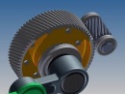 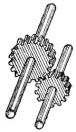 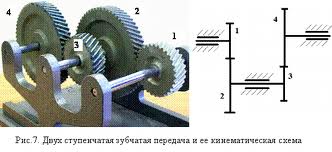 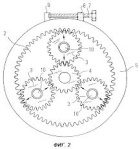 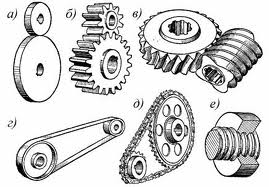 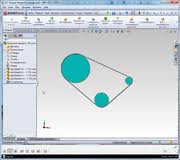 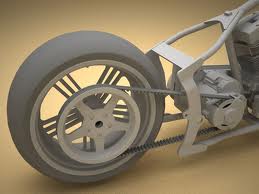 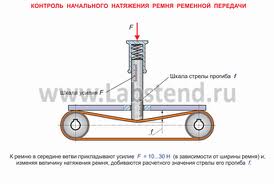 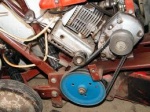 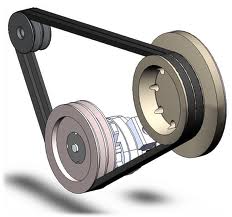 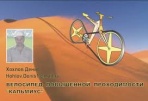 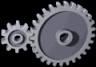 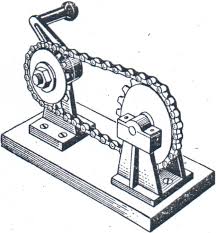 Инструкция выполнения практической работы:Разложите перед собой все картинки. Рассмотрите их.Распределите картинки на три группы: картинки с цепной передачей; картинки с ременной передачей; картинки с зубчатой передачей.Напиши под картинкой, какой вид механической передачи на ней изображен.Напиши, какое техническое устройство изображено на данной картинке.Закрепление.повторение.(самостоятельно)Проверка усвоения знаний по данной теме урока 5 минВыполнение теста со взаимопроверкой1. Может ли тело без действия на него других тел изменить свою скорость? А. может
В. могут только человек и животное
С. не может
Д. может, но не каждое тело2. По международному соглашению за единицу силы принят…А. м/с
В. кг
С. г (грамм)
Д. Н (ньютон)3.  Какая сила вызывает движение капель дождя к Земле?А. вес капель
В. сила тяжести
С. сила ветра
Д. масса капель4.  На груз действует сила тяжести 19,6 Н. Найдите массу грузаА. 2 кг
В. 196 г
С. 19,6 кг
Д. 4 кг5. На книгу, лежащую на столе действуют…А. сила тяжести и вес тела
В. сила упругости и вес тела
С. сила тяжести и сила упругости
Д. только сила тяжестиКритерии оценивания: «5» - 5 правильных ответов«4» - 4 правильных«3» - 3 правильныхПроверка результатов выполнения практической (самостоятельной) работы.Корректировка выполнения практической работы.Итог урока и обобщение изученного для предупреждения фрагментарности в знаниях.4 минОценим свою работу на сегодняшнем уроке. Продолжите, пожалуйста, любое из предложений.Я сегодня на уроке открыл для себя…Мне понравилось на уроке то, что…Я удовлетворён своей работой, потому что…Я бы хотел (а) подробнее узнать о …Можно предположит, что дети не справились с вопросом теста №4. Решение этой задачи заранее написать на доске и потом показать детям готовый вариант решения.Оценим свою работу на сегодняшнем уроке. Прислушайтесь к себе, своему внутреннему состоянию и продолжите любое из предложений. Внимание обратите на экран. Для выполнения задания вам дается время 3 минуты. (работает зрительный анализатор, потом будет работать слуховой, дети учатся фиксировать интервал времени)Мне понравилось на уроке то, что…На уроке меня порадовало…Я удовлетворён своей работой, потому что …Я узнал, что существуют виды механической передачи… Цепная механическая передача применяется в …Ременная механическая передача применяется в …Зубчатая механическая передача применяется  в … Итог урока и обобщение изученного для предупреждения фрагментарности в знаниях.Домашнее задание2 минПрочитать параграф, выучить определения, формулу силы тяжести, единицы измерения. Приготовить сообщения (можно в виде компьютерной презентации):  Сообщение по теме «Влияние силы тяжести на живую и неживую природуСообщение по теме «Притяжение Луны»Рассмотреть бытовые приборы, находящиеся у вас дома и найти, какая механическая передача используется в данном приборе. Заполнить карточку.карточка – заданиеКарточка – задание вкладывается каждому в тетрадьДомашнее задание